Как подать заявку на получение сертификатаШаг 1. Нажимаем на ссылку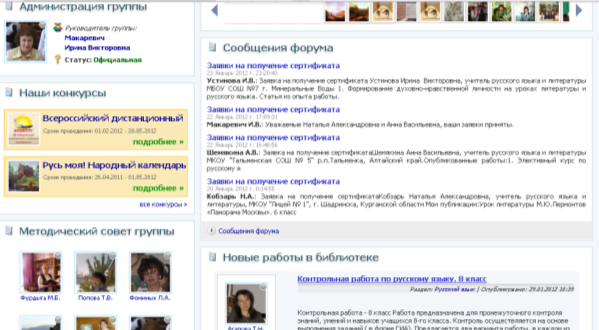 Шаг 2. В новом открывшемся окне находим    и нажимаем на «Ответить»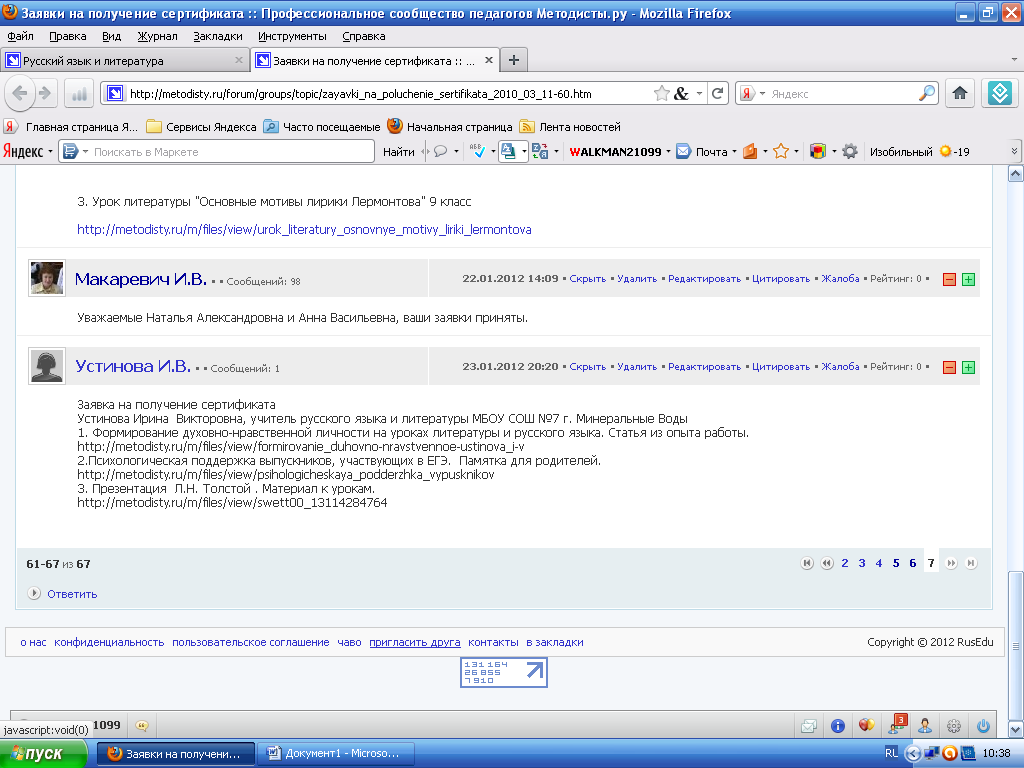 Шаг 3. Перед вами откроется новое окно, где вы оставите свою заявку, которую затем сохраняете, нажав на кнопку «Добавить»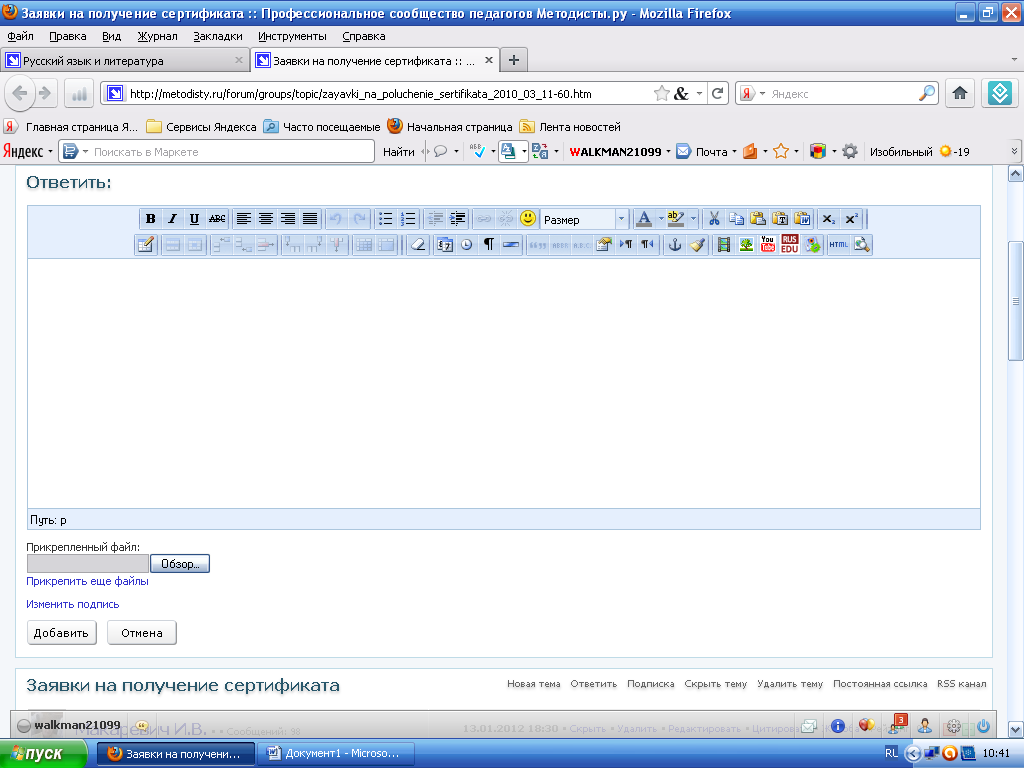 Желаем Всем Удачи!Администрация ТГ «Русский язык и литература»